Date: 11/07/2023Hostel Admission Notice BE Ist Year 2023-24Students who have secured admission in L. D. College of Engineering in First Year BE course during academic year 2023-24 and are willing to get accommodated in the institute hostel are hereby instructed to fill online application form athttps://forms.gle/qKnaMXLmrXSx8HEq5Important dates:Online form filling: 06/07/2023 to 15/07/2023.Online form filling link will be closed on 15/07/2023 at 23:59 hrs.Display of provisional Hostel Admission merit list on www.ldce.ac.in and hostel notice board (hostel office during office hours): 21/07/2023 Hostel fees payment online (Rs.4200/-) and physical document verification date to be announced later.It must be noted that there are limited vacant seats for first year BE students, so they are advised to apply in other government / non government hostels as well. The admission in LDCE hostels shall be given as per the ACPC merit and prevailing Government of Gujarat rules.Students listed on after hostel merit list should bring following documents for verificationCopy of ACPC Admission Slip and 2 copy Fee receipt & Fee From.Copy of proof of residence (copy of Aadhar Card / Electricity Bill/ Election Card).Copy of caste certificate/medical certificate/ non-creamy layer etc. if applicable.Two passport size photographs.Copy of photo ID of Parent (Aadhar Card / Election Card / Licence)Certificate of Vaccination (one dose or both)  Scan this code to fill Hostel Admission 2023-24 Webform Link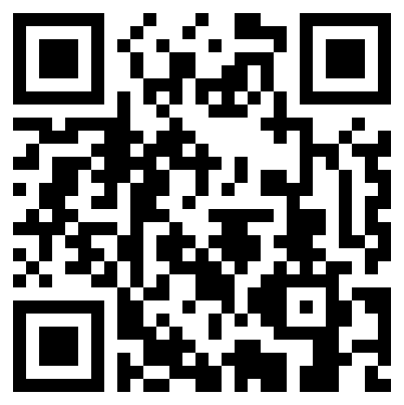 એલ.ડી.એન્જી.કૉલેજ છાત્રાલય પ્રવેશ સૂચના BE પ્રથમ વર્ષ 2023-24જે વિદ્યાર્થીઓએ શૈક્ષણિક વર્ષ 2023-24 દરમિયાન એલ.ડી. કોલેજ ઓફ એન્જિનિયરિંગમાં પ્રથમ વર્ષના BE કોર્સમાં પ્રવેશ મેળવ્યો છે અને સંસ્થાની છાત્રાલયમાં રહેવા ઇચ્છુક છે તેઓને અહીં ઓનલાઈન અરજી ફોર્મ ભરવાની સૂચના આપવામાં આવે છે.https://forms.gle/qKnaMXLmrXSx8HEq5મહત્વપૂર્ણ તારીખો:• ઓનલાઈન ફોર્મ ભરવાની તારીખ : 06/07/2023 થી 15/07/2023.• ઓનલાઈન ફોર્મ ભરવાની લિંક તા.15/07/2023 ના રોજ 23:59 કલાકે બંધ થઇ જશે.• હોસ્ટેલ મેરિટ લિસ્ટતા.21/07/2023 www.ldce.ac.in અને હોસ્ટેલ નોટિસ બોર્ડ (ઓફિસ સમય દરમિયાન હોસ્ટેલ ઓફિસ) પર મુકવામાં આવશે.: • હોસ્ટેલ ફીની ઓનલાઈન ચુકવણી (રૂ. 4200/-) ની તારીખ પછીથી જાહેર કરવામાં આવશેપ્રથમ વર્ષના BE વિદ્યાર્થીઓ માટે મર્યાદિત ખાલી બેઠકો છે, તેથી તેઓને અન્ય સરકારી / બિન સરકારી હોસ્ટેલમાં પણ અરજી કરવાની સલાહ આપવામાં આવે છે. LDCE હોસ્ટેલમાં પ્રવેશ એસીપીસી મેરિટ અને ગુજરાત સરકારના પ્રવર્તમાન નિયમો અનુસાર આપવામાં આવશે. જેનું ખાસ ધ્યાન રાખશો.હોસ્ટેલના મેરિટ લિસ્ટમાં આવેલ પછી યાદી થયેલ વિદ્યાર્થીઓએ વેરિફિકેશન માટે નીચેના દસ્તાવેજો લાવવાના રહેશે.1. ACPC એડમિશન સ્લિપની નકલ અને 2 નકલ ફી રસીદ અને ફી ફોર્મ.2. રહેઠાણના પુરાવાની નકલ (આધાર કાર્ડ/વીજળી બિલ/ચૂંટણી કાર્ડની નકલ).3. જો લાગુ હોય તો જાતિ પ્રમાણપત્ર/તબીબી પ્રમાણપત્ર/ નોન-ક્રીમીલેયર વગેરેની નકલ.4. પાસપોર્ટ સાઇઝના બે ફોટોગ્રાફ્સ.5. માતાપિતાના ફોટો ID ની નકલ (આધાર કાર્ડ/ચૂંટણી કાર્ડ/લાઇસન્સ)6. COVID રસીકરણનું પ્રમાણપત્ર (એક ડોઝ અથવા બંને)ભરવા માટે આ કોડ સ્કેન કરોહોસ્ટેલ પ્રવેશ 2023-24 વેબફોર્મ લિંક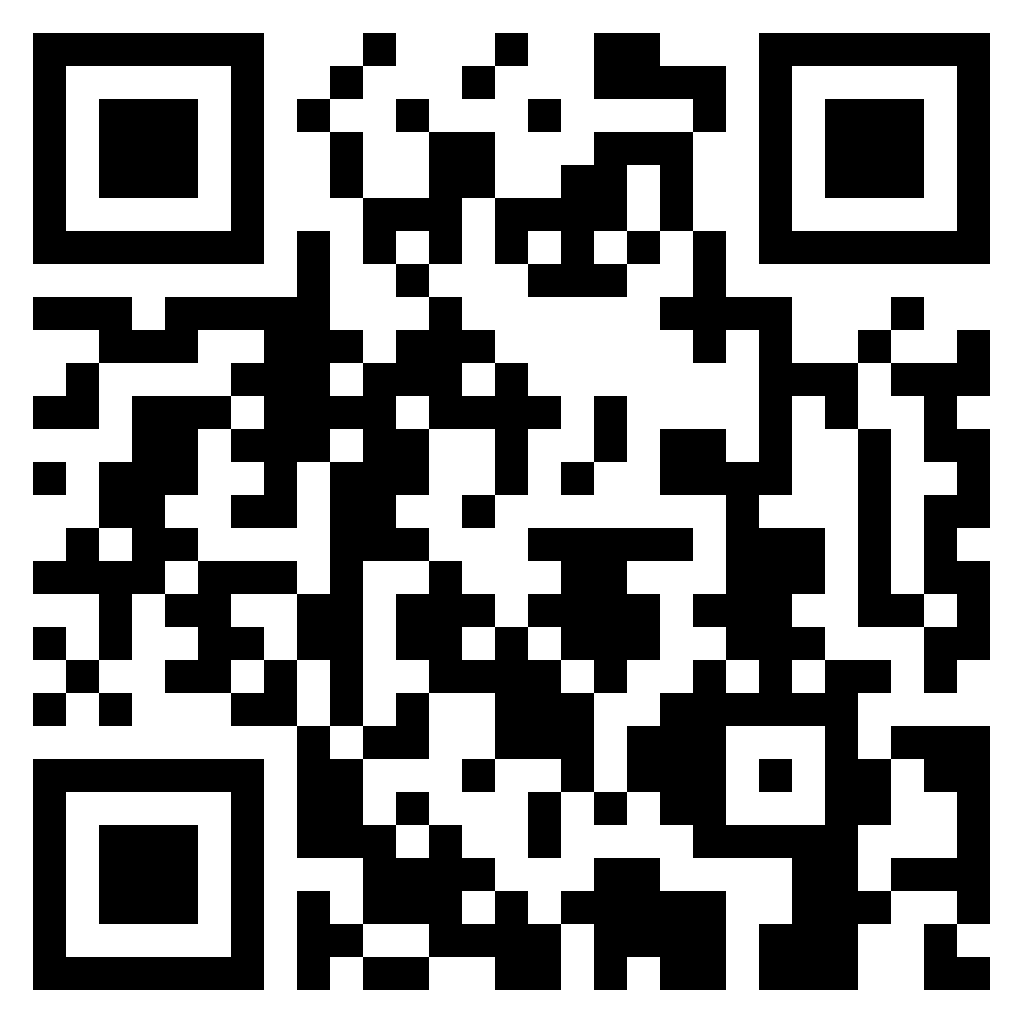 